Polecenie1. Uzupełnij schematPolecenie 2. Rozpoznaj skały przedstawione na fotografiach.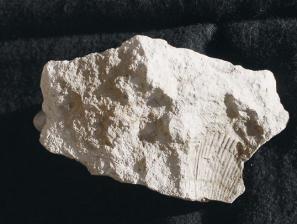 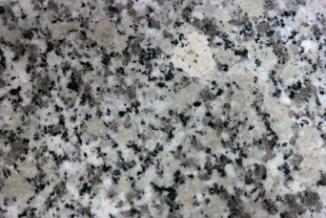 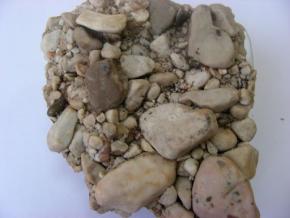 Rys. A 					Rys. B 					Rys. CPolecenie 3. Dla podanych skał określ typ genetyczny. np.: osadowa organiczna, osadowa chemiczna, magmowa wylewna Polecenie 4. Diageneza to proces tworzenia skały zwięzłej ze skał luźnych polegający na łączeniu (zlepianiu) spoiwem ziaren skalnych. Uzupełnij schemat o właściwe nazwy skał.ił – iłowiec…....- mułowiecpiasek – ……….…żwir -….………….Polecenie5. Wpisz odpowiednie nazwy skały metamorficznych piaskowiec - kwarcytgranit -……………..wapień - ……………Polecenie6. Wpisz w odpowiednie miejsca procesy, które prowadzą do powstania skał. Do wyboru masz: sedymentacja, krystalizacja, diageneza, metamorfizm, ewaporacjapiasek > …………………> piaskowiec > …………………> kwarcytmagma > …………………. > granit > ……………………. > gnejsszczątki zwierząt > ………………. > wapień > …………… > marmursłone jezioro >  ……………….. > sól kamiennaszczątki roślin > …………….. > węgiel kamiennyPolecenie 7. Wytłumacz, jak powstają oraz czym różnią się skały jawno krystaliczne od skrytokrystalicznych. Podaj po jednym przykładzie takich skał. Nazwa skałyTyp genetycznyNazwa skałyTyp genetycznysól kamiennaropa naftowapiaskowiecwęgiel kamiennygranitbazaltgipswęgiel brunatnyporfirlesstorfglina zwałowapiasekkredasiarkagnejszlepieniecmarmur